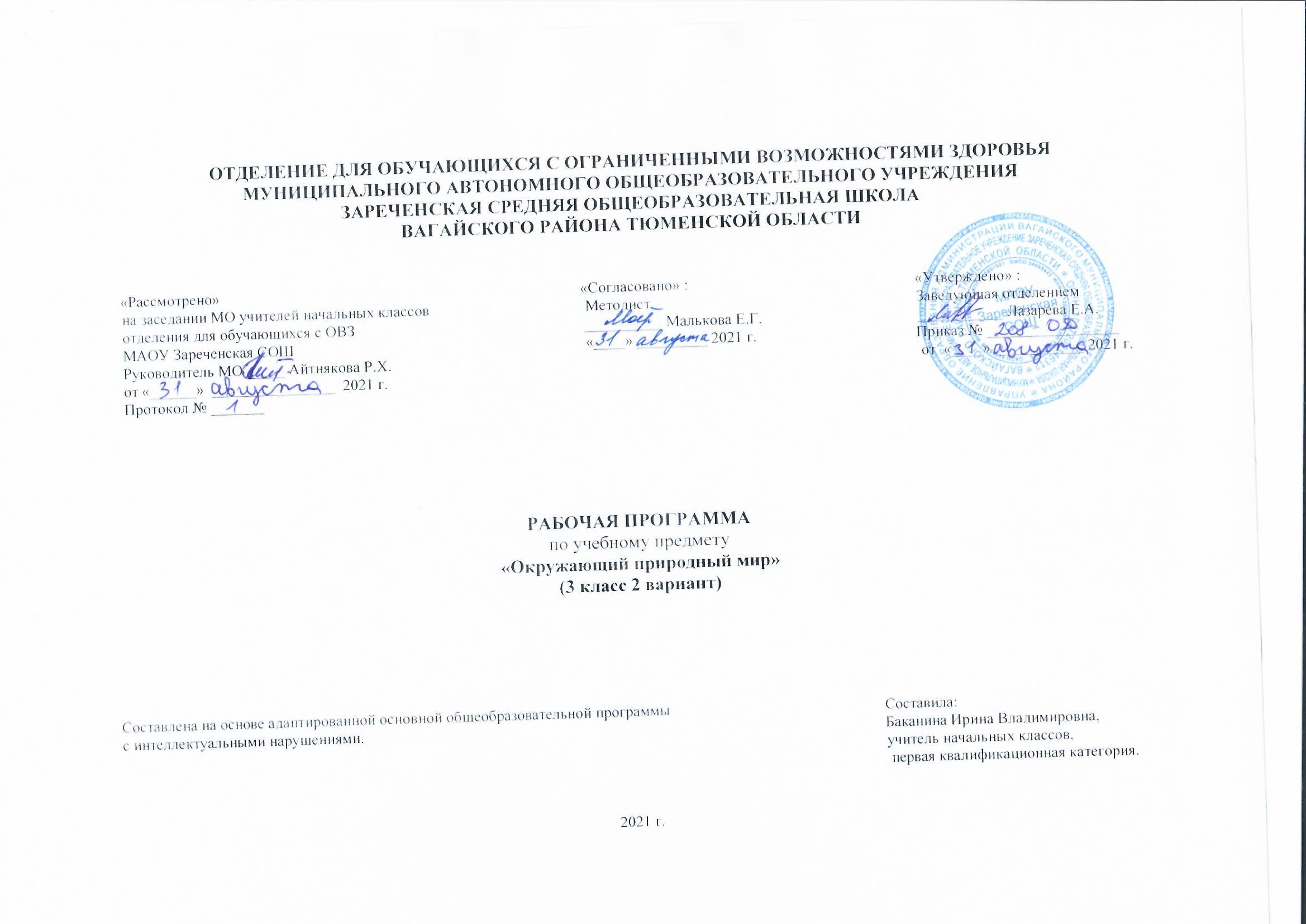 1.Пояснительная записка.Адаптированная рабочая программа по учебному предмету «Окружающий природный мир» 3 класс ФГОС образования обучающихся с интеллектуальными нарушениями разработана на основании следующих нормативно-правовых документов:1.Федеральный закон «Об образовании в Российской Федерации» от 29.12.2012 №273-ФЗ.2.Приказ Министерства образования и науки Российской Федерации от 19.12.2014 №1599 «Об утверждении федерального государственного образовательного стандарта образования обучающихся с умственной отсталостью (интеллектуальными нарушениями)».3.Учебный план отделения для обучающихся с ОВЗ МАОУ Зареченская СОШ.4. Адаптированная образовательная программа отделения для обучающихся с ОВЗ МАОУ Зареченская СОШ. Важным аспектом обучения детей с умеренной, тяжелой, глубокой умственной отсталостью и с ТМНР является расширение представлений об окружающем природном мире. Подобранный программный материал по предмету «Окружающий природный мир» рассчитан на формирование у обучающегося представлений о природе, её многообразии, о взаимосвязи живой, неживой природы и человека. Цель обучения – формирование представлений о живой и неживой природе, о взаимодействии человека с природой, бережного отношения к природе. Основными задачами программы являются:формирование представлений об объектах и явлениях неживой природы,формирование временных представлений,формирование представлений о растительном и животном мире.2.Общая характеристика учебного предмета.      Важным аспектом обучения детей с интеллектуальными нарушениями является расширение представлений об окружающем их природном мире. Подобранный программный материал по предмету «Окружающий природный мир» рассчитан на формирование у обучающихся представлений о природе, её многообразии, о взаимосвязи живой, неживой природы и человека. Для обучения создаются такие условия, которые дают возможность каждому ребенку работать в доступном темпе, проявляя возможную самостоятельность. Учитель подбирает материал по объему и компонует по степени сложности, исходя из особенностей развития каждого ребенка. В процессе урока учитель использует различные виды деятельности: игровую (сюжетно-ролевую, дидактическую, театрализованную, подвижную игру), элементарную трудовую (хозяйственно-бытовой и ручной труд), конструктивную, изобразительную (лепка, рисование, аппликация), которые будут способствовать расширению, повторению и закреплению представлений. Дидактический материал подобран в соответствии с содержанием и задачами урока-занятия, с учетом уровня развития детей.3.Описание места учебного предмета в учебном плане.     Предмет «Окружающий природный мир» входит в предметную область «Окружающий мир» и рассчитан на 1 час в неделю, 34 часа в год.                                                                                                    Учебный план.4.Личностные и предметные результаты освоения учебного предмета.1.Ожидаемые предметные результаты.    Основным ожидаемым результатом освоения обучающимися АООП является развитие жизненной компетенции, позволяющей достичь максимальной самостоятельности (в соответствии с их психическими и физическими возможностями) в решении повседневных жизненных задач, включение в жизнь общества через индивидуальное поэтапное и планомерное расширение жизненного опыта и повседневных социальных контактов.1) Представления о явлениях и объектах неживой природы, смене времен года и соответствующих сезонных изменениях в природе, умение адаптироваться к конкретным природным и климатическим условиям.Интерес к объектам и явлениям неживой природы.Представления об объектах неживой природы (вода, воздух, земля, лес, луг, река, др.)Представления о временах года, характерных признаках времен года, погодных изменениях, их влиянии на жизнь человека.Умение учитывать изменения в окружающей среде для выполнения правил жизнедеятельности, охраны здоровья.2) Представления о животном и растительном мире, их значении в жизни человека.Интерес к объектам живой природы.Представления о животном и растительном мире (растения, животные, их виды, понятия «полезные» - «вредные», «дикие» - «домашние» и др.).Опыт заботливого и бережного отношения к растениям и животным, ухода за ними.Умение соблюдать правила безопасного поведения в природе (в лесу, у реки и др.).3) Элементарные представления о течении времени.Умение различать части суток, дни недели, месяцы, их соотнесение с временем года.Представления о течении времени: смена событий дня, суток, в течение недели и т.д.2.Ожидаемые личностные результатыосновы персональной идентичности, осознание своей принадлежности к определенному полу, осознание себя как «Я»развитие этических чувств, доброжелательности и эмоционально-нравственной отзывчивости, понимания и сопереживания чувствам других людейналичие мотивации к труду, работе на результатформирование социально ориентированного взгляда на окружающий мир в его органичном единстве и разнообразии природной и социальной частейразвитие навыков сотрудничества с взрослыми и сверстниками в разных социальных ситуациях, умения не создавать конфликтов и находить выходы из спорных ситуаций3.Планируемые результаты сформированности базовых учебных действий.- принимать цели и произвольно включаться в деятельность;- следовать предложенному плану и работать в нужном темпе;- фиксирует взгляд на изображении;- фиксирует взгляд на экране монитора.- понимает инструкцию по пиктограммам;- выполняет стереотипную инструкцию (отрабатываемая с конкретным учеником);- формирование умения ориентироваться в режиме дня,- выполняет действие способом рука-в-руке;- способен удерживать произвольное внимание на выполнении посильного задания 3-4 мин.- при организующей, направляющей помощи способен выполнить посильное задание от начала до конца.5.Содержание учебного предмета.   Программа представлена следующими разделами:- «Животный мир»,- «Растительный мир»,- «Временные представления»,- «Объекты неживой природы».      Формы организации учебных занятий: индивидуальная форма обучения (организация самостоятельной работы).     Виды уроков: 1) традиционные, 2) нетрадиционные.    Основные виды учебной деятельности:1.Слушание объяснений учителя.2.Выполнение заданий по разграничению понятий.3.Наблюдение за демонстрациями учителя4.Наблюдение5.Просмотр учебных фильмов.6.Работа с раздаточным материалом.6.Календарно-тематическое планирование.                                 7.Описание материально – технического обеспечения образовательной деятельности. Материально-техническое обеспечение предмета включает: объекты природы: камни, почва, семена, комнатные растения и другие образцы природного материала (в т. ч. собранного вместе с детьми в ходе экскурсий); наглядный изобразительный материал (видео, фотографии, рисунки для демонстрации обучающимся); муляжи овощей, фруктов; пиктограммы с изображениями действий, операций по уходу за растениями, животными; различные календари; изображения сезонных изменений в природе; рабочие тетради с различными объектами природы для раскрашивания, вырезания, наклеивания и другой материал; обучающие компьютерные программы, способствующие формированию у детей доступных представлений о природе; аудио- и видеоматериалы; живой уголок, аквариум, огород, теплица и др.ПредметКоличество часов в неделю1ч2ч3ч4чгодОкружающий природный мир18810834№Тема урокаЧасыДата проведенияДата проведения№Тема урокаЧасыПланФакт1Овощи. Называние, различение. Картофель, капуста, свекла.12Сад. Слива, вишня.13Деревья. Береза, ель.14Сезонные изменения в природе. Листопад.15Труд людей осенью.16Домашние животные. Корова, лошадь. Домашние птицы. Курица, петух.17Дикие животные. Лиса. Заяц. Птицы. Ворона, воробей.18Обобщающий урок «Овощи».19Фрукты. Банан, лимон, абрикос.110Обобщающий урок  «Фрукты».111Различение овощей и фруктов.112Деревья. Дуб, тополь, клен.113Обобщающий урок «Деревья».114Комнатные растения. Кактус. Практическая работа. Уход за комнатными растениями.115Цветы. Астра, гладиолус, тюльпан.116Обобщающий урок «Комнатные растения и цветы"117Ягоды. Называние, различение.118Грибы. Съедобные и несъедобные грибы.119Домашние животные: овца, баран.120Домашние птицы. Утка, гусь.121Обобщающий урок «Домашние птицы и животные».122Дикие животные. Белка, еж, лось.123Сравнение диких и домашних животных.124Птицы. Дятел, синица, снегирь.125Насекомые. Жук, муравей.126Речные рыбы. Сом, окунь, щука.127Части суток. Представление о неделе.128Экскурсия. Весна.129Труд людей весной.130Представление о водоеме.131Представление о лесе, луге.132Представление о полезных ископаемых.133Живая и неживая природа.134Охрана природы и окружающей среды.1